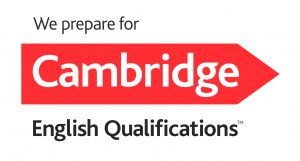 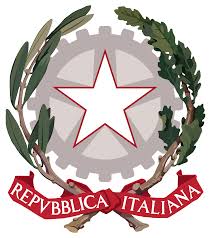 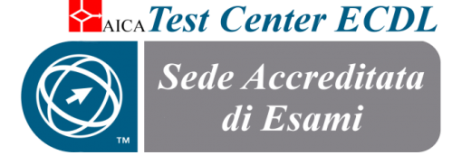 ISTITUTO COMPRENSIVO STATALE “COLUCCIO – FILOCAMO” Via Trastevere n.41 – Tel. 0964/84201 – C.F. 81001470806 - C.M. RCIC854005 - CODICE UNIVOCO: UF4RLZ email : rcic854005@istruzione.it  pec: rcic854005@pec.istruzione.it  sito web: www.comprensivoroccellaionica.edu.it C.A.P. 89047 Roccella Jonica (Rc)Prot. N. ________	Al Dirigente Scolasticodell’Istituto Comprensivo Statale“Coluccio – Filocamo”Roccella Ionica Oggetto: Dichiarazione di disponibilità ore eccedenti l'orario di servizioIl/la sottoscritto/a ___________________________ docente a Tempo ______________________     presso il  plesso ________________________________	di codesto Istituto, con la presenteDICHIARA	
la propria disponibilità, per l'a.s. 2021/2022, ad effettuare ore di supplenza eccedenti il normale orario di servizio secondo i giorni della settimana e la fascia oraria prescelta, come da prospetto:	                                                                                            Con osservanza   			                                                    ___________________________________Roccella Jonica, li  __________________giorni della settimanadalle orealle ore